Состоялся семинар для представителей 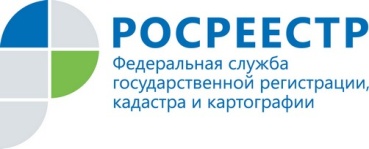 сельских поселений Ярославской области22.05.2018 в Управлении Росреестра по Ярославской области прошел обучающий семинар, в котором приняли участие представители администраций сельских поселений региона.Вниманию собравшихся были представлены электронные презентации, обучающие подаче документов на государственный кадастровый учет,  регистрацию прав на недвижимое имущество и получение сведений из Единого государственного реестра недвижимости. Также участники семинара смогли получить практические советы по получению государственных услуг Росреестра в электронном виде. Управление продолжит обучение в рамках «Школы электронных услуг»  и приглашает представителей органов государственной власти, органов местного самоуправления Ярославской области, а также всех желающих пройти обучение.Запись на занятия осуществляется по телефону: (4852) 73-98-54.